HAPPY HOLIDAYS!As we have been busy putting together plans for 2023 for the last few months, it is fun to reflect as we write this and look back at the last year. At Jack Larson Seeds we have had a lot to be thankful for, both personally and professionally! Professionally, we added Jesse Berg to our staff last spring. He is a great addition to our agronomy team! He has spent the year getting to know most of our customers, scouting fields, and taking a deep dive into yield data this fall. Thankfully, without many “in-field issues”, our agronomy team spent most of the growing season doing hybrid/variety comparisons and scouting plots to look at our different studies (treatments, populations, new products, etc..) Personally, our dealership family has also grown! John Crew Larson (Johnny & Missy) was born in April. Thankfully a few timely rains in early April helped ease the stress levels and Crew was delivered just in time to help sort/deliver seed before the spring rush! In July, Colin and Sara Bailey welcomed Pierson Henry Bailey to the world! Pierson made appearances at our appreciation dinner/field days and was lucky enough to get a few combine rides this fall! The slogan “Grow With Us” has definitely taken a new meaning and we couldn’t be more excited. As we reflect on the 2022 growing season, we were fortunate to see some great yields considering the lack of rain throughout the summer. After going through yield data and having conversations over the last few months, our season can be summed up by the statement, “it was an impressive corn crop and an average soybean crop.” All things considered (commodity prices, lack of rain, wet planting conditions) almost everyone is very happy with how the season turned out. With that said, we are ALL hoping that mother nature helps replenish the lack of water in our soils before next spring. We will do our best rain dances in the office throughout the winter! 

As we head into the Holiday Season, we want to wish each and every one of you a very Merry Christmas! We are always doing our best to keep up with the demands that our industry requires. Customer service has always been the top priority in our dealership and we will continue to maintain that as our mission. Inside this letter, you will find our Holiday Open House hours. It is one of our favorite events of the year! We will have the famous smoked salmon and our homemade BBQ’s served throughout the week. We hope that everyone can stop in to say hi, or to finish any year end business! 

We hope that this letter finds you and your family ready to enjoy the holidays! Hopefully we see everyone over the Holiday Open House. If there is anything that you need in the meantime, let us know!Thank you and Merry Christmas!

On behalf of the ENTIRE Jack Larson Seeds Team,Jack & Johnny Larson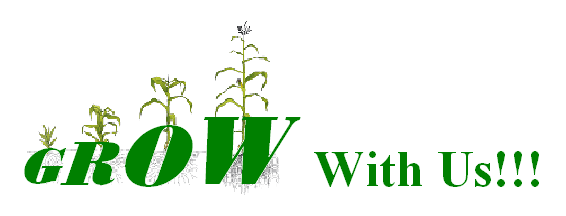 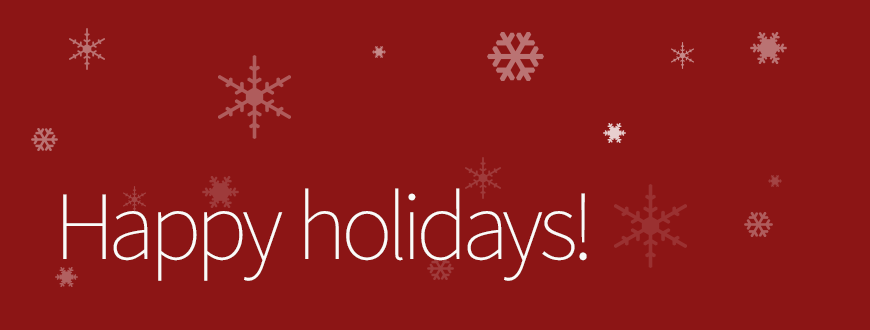 HOLIDAY OPEN HOUSE12/28 (Wednesday)	10AM-5PM12/29 (Thursday) 	10AM-10PM (Extended evening hours)12/30 (Friday)		10AM-5PMSmoked Salmon, BBQ’s, and beverages served throughout the day. Numerous giveaways, including a new coffee maker. Please note the extended evening hours on Thursday!